Додаток БУДК 621.798:681.5.015.23О. М. Залета, канд. техн. наук, доцентЛуцький національний технічний університетФОРМАЛІЗАЦІІЯ ПРОЄКТУВАННЯ ТЕХНОЛОГІЧНОГО ПРОЦЕСУ ПАКУВАННЯПроєктування будь-якої технологічної машини складається із двох етапів − функціонального і структурного. Без детального аналізу службової функції об’єкта проектування неможливо перейти до його структурного опису.Для ефективного здійснення етапу функціонального проєктування необхідно дотримуватись визначеної послідовності проєктних дій. Основною процедурою при цьому є створення функціональної моделі проєктованого технологічного процесу. Її побудова полягає в послідовному виведенні функцій певного рівня з функцій попереднього, починаючи з головної (службової), та встановлення зв’язків між ни-ми. Робочим елементом при її розробці є діаграма (рис. 1) [1]. 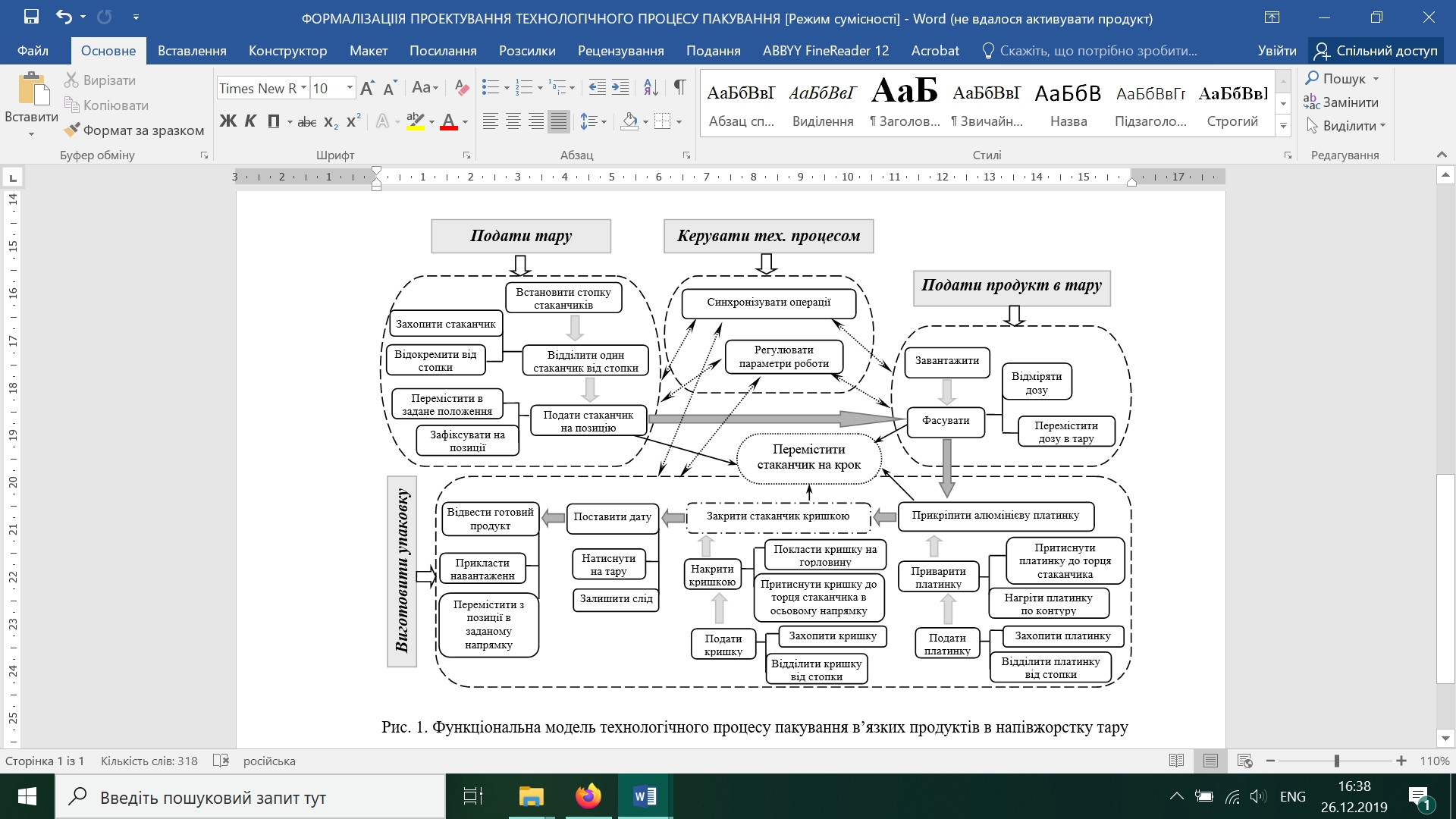 Рисунок 1 ‒ Функціональна модель технологічного процесу пакування в’язких продуктів в напівжорстку таруБлоки зображають основні функції модельованої системи. Стрілки зв’язують блоки і відображають взаємозв’язки між функціями різних рівнів і порядок їх виконання [2]. Декомпозиція певної функції по рівнях моделі здійснюється доти, поки вона не розділиться на такі, для виконання яких стане очевидним використання відповідного технічного засобу. Це дає змогу перейти до побудови функціонально-структурної моделі машини, під якою слід розуміти набір пристроїв, необхідний для повної реалізації функцій граничних рівнів функціональної моделі .Приведена діаграма дає конкретні уявлення про технічні засоби, що необхідні для його виконання, і разом з тим не накладає обмежень на порядок їх розміщення в компонувальній схемі пакувальної машини. Це дозволяє довільно розташувати у просторі основні пристрої і вузли за умови дотримання належної послідовності процесу пакування.Під час вибору функціональних пристроїв для виконання тієї чи іншої функції слід брати до уваги їх техніко-економічні параметри. Для даного типу обладнання основними показниками ефективності є надійність, продуктивність, вартість (табл. 1). Користуючись ними, можна застосовувати методи оптимізаційного синтезу для пошуку кращого варіанту компонування [3].Таблиця 1 ‒ Техніко-економічні показники роботи функціональних пристроївСписок використаних джерел:1. 2. 3.Назва пристроюТипорозмір пристроюПоказники ефективностіПоказники ефективностіПоказники ефективностіНазва пристроюТипорозмір пристроюНадійність, kгПродуктивність, Q, шт./хвВартість,Е, грн.ДозаторДозатор поршневого типу0,894010000